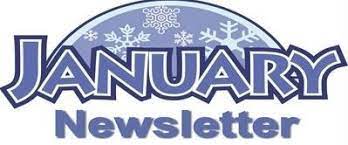 Dear Parents/Guardians,									Welcome back and Happy New Year!While our start to 2022 was not how we imagined, we are excited about welcoming all our students back to school through remote learning! As we work with the TDSB and our amazing staff to support device requests, we thank you and your child(ren) for your patience. Device requests are different that in other pandemic years, and there is limited availability, so if you have a device at home, please consider using it for your child. Students in Virtual Learning classes (Ms. MacIndoe, Ms. Williams, Ms. Morrow, Mr. Billinger) will have minimal transitioning back into their classrooms online. Students from in-person learning, shift to remote learning at home. Teachers have been connecting with students through their Google classroom/Brightspace, the REMIND app, as well as email, to outline the schedule for the day, following our typical in-person schedule starting with Day 3 on January 5, 2022. Prior to the break, hard copy learning packages were sent home with every child and formulate our daily instruction focus for both synchronous and asynchronous learning as we process device requests. Our staff are working tirelessly behind the scenes to ensure students have the support they need for continued success.** Attendance**: For In-person students who are now working remotely:If your child does not have access and is waiting for a device, please ensure you respond to your classroom teacher’s messages  on Mondays and Wednesdays,  when they send out their check-in via Google classroom/Brightspace, email or REMIND, to ensure attendance is taken and to confirm your child is safe and accounted for and working on the provided learning paper package. Thank you!We would like to thank our amazing students and parents for their patience and support as we realign to a remote learning model, ensuring student connection, engagement and FUN! I would also like to send a huge thanks to our amazing Cedar Drive staff who continue to work as a team, supporting one another and remaining steadfastly committed to our learners and learning community. Please find some resources below from our TDSB Professional Services Staff. Should you or your child need assistance, please reach out to your child’s teacher and we will work together to get you any assistance needed. There are over 1000 culturally responsive resources for families and caregivers on this updated MHWB page:https://www.tdsb.on.ca/School-Year-2021-22/Mental-Health-and-Well-BeingThank you, Cedar Drive. We will continue to move through this next phase together. We are here for you.Stay safe,Ms. MitchellPrincipal